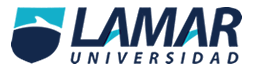 MEDICINA BASADA EN EVIDENCIASACTIVIDAD 2 ALUMNO: DIEGO BARCENA GALINDODOCTOR: HUGO FRANCISCO VILLALOBOS ANZALDOCOMENTARIOS:_______________________________________________________________________________________________________________________________________________________________________________________________________________________________________________ El articulo no nos proporciona información adecuada para complate el cuadro 2x2 por lo tanto se invalida porque no hay la información suficiente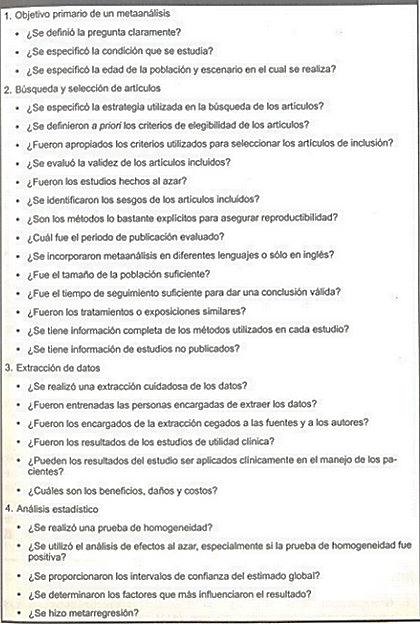 Parkinson siParkinson no Tabaco si--Tabaco no --